Załącznik nr 1 do Zapytania ofertowegoOPIS PRZEDMIOTU ZAMÓWIENIAPrzedmiotem zamówienia jest usługę najmu strzelnicy dla funkcjonariuszy Policji na potrzeby realizacji szkolenia strzeleckiego wraz z zapewnieniem wyżywienia w ramach Projektu nr PL/2020/PR/0105 
pn. „Reagowanie w sytuacjach kryzysowych, w tym o charakterze terrorystycznym”, realizowanego 
w ramach Programu Fundusz Bezpieczeństwa Wewnętrznego na podstawie Porozumienia Finansowego nr 105/PL/2021/FBW z dnia 26.07.2021 r.USŁUGI SZKOLENIOWE Szczegółowy zakres i założenia: Termin: szkolenie strzeleckie powinny zostać przeprowadzone na terenie województwa podlaskiego, w formie 5-dniowego szkolenia (40 godzin szkoleniowych) dla 20 funkcjonariuszy 
(w rozbiciu na dwie grupy po 10 osób) w terminach: Grupa I: 4.07 – 8. 07. 2022 r.Grupa II: 11.07 – 15.07.2022 r. W ramach realizacji przedmiotu zamówienia Wykonawca zobowiązany jest do zapewnienia obiektu szkoleniowego zlokalizowanego na terenie województwa podlaskiego: pozwalającego na bezpieczne przeprowadzenie szkolenia w zakresie zgodnym z opisem w pkt. 1, dysponującego co najmniej 12 stanowiskami, pozwalającymi na prowadzenie strzelań na dystansie do min. 150 m, posiadającego dopuszczenie do użytkowania, zgodnie z Rozporządzeniem Ministra Spraw Wewnętrznych i Administracji z dnia 15 marca 2000 r. w sprawie wzorcowego regulaminu strzelnic (Dz. U. z 2000 r. nr 18 poz. 234 z późn. zm.), posiadającego miejsce, umożliwiające prowadzenie zajęć teoretycznych, dysponującego strzelnicami umiejscowionymi w ramach jednego kompleksu. Wykonawca zapewni na potrzeby szkolenia amunicję: 9x19 mm - 200 szt./osobę na dzień, 5.56x45 - 250 szt./osobę na dzień.Wykonawca udostępni obiekt szkoleniowy do wyłącznej dyspozycji uczestników szkolenia.Pozostałe wymagania: Wykonawca zapewni każdemu uczestnikowi na czas trwania szkolenia ochronę ubezpieczeniową, obejmującą swoim zakresem życie i zdrowie policjantów w związku z wypadkiem podczas szkolenia oraz uszczerbkiem na zdrowiu przy sumie ubezpieczenia NNW od 50 tys. zł na jednego uczestnika. Wykonawca zapewni bezpłatny parking na terenie obiektu lub w przyległej okolicy. Uczestnicy szkolenia, będą mieli zapewnione: kawę, herbatę oraz wodę.Wszelka dokumentacja związana z realizacją zamówienia powinna być oznaczona zgodnie 
z Wymogami dotyczącymi Informacji i Promocji Funduszu Bezpieczeństwa Wewnętrznego, według poniższego wzoru. Ww. wzór w wersji elektronicznej zostanie przekazany Wykonawcy przez Zamawiającego po podpisaniu umowy 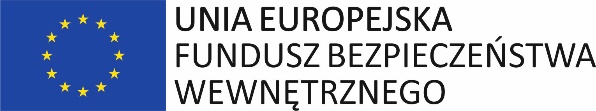 Projekt nr PL/2020/PR/0105 pn. „Reagowanie w sytuacjach kryzysowych, w tym 
o charakterze terrorystycznym”  jest współfinansowany przez Unię Europejską ze środków Programu Krajowego Funduszu Bezpieczeństwa WewnętrznegoUSŁUGI GASTRONOMICZNE Wykonawca zapewnieni każdego dnia szkolenia wyżywienie w postaci: obiadu w formie posiłku serwowanego składającego się z zupy  oraz drugiego dania mięsnego, dodatków: ryż, ziemniaki, makaron, kasza, itp., 2 rodzaje sałatek lub surówek, napoje: soki, woda mineralna gazowana, niegazowana.Wyżywienie – uwagi ogólne: Świadczenie usług żywienia zgodnie z Ustawą z dnia 25 sierpnia 2006 roku o bezpieczeństwie żywności i żywienia (tekst jednolity Dz. U. z 2019 r. poz. 1252 z późn. zm.). Wykonawca zapewni wyposażenie do organizacji wszystkich posiłków (między innymi: stoły, krzesła, naczynia, sztućce itp.). Wykonawca zobowiązany jest do terminowego przygotowania i podawania posiłków, zgodnie 
z ramowym planem wydarzenia. Wykonawca zobowiązany jest do zachowania zasad higieny i obowiązujących przepisów sanitarnych przy przygotowaniu posiłków. Posiłki powinny zostać przygotowane z naturalnych produktów, metodą tradycyjną, bez użycia produktów typu instant lub produktów gotowych typu pierogi mrożone, klopsy, gołąbki itp. Wykonawca zobowiązany jest do przygotowania posiłków zgodnie z zasadami racjonalnego wyżywienia, urozmaiconych, z pełnowartościowych świeżych produktów z ważnym terminem przydatności do spożycia. POZOSTAŁE INFORMACJE: Zamawiający przedstawi Wykonawcy na 4 dni przed rozpoczęciem szkolenia: Dokładną liczbę osób biorących udział w szkoleniu oraz listę imienną uczestników szkolenia, Liczbę samochodów korzystających z parkingu; Wykonawca na 4 dni przed rozpoczęciem szkolenia przedstawi Zamawiającemu do akceptacji menu obowiązujące podczas szkolenia. Zamawiający zastrzega sobie prawo do proporcjonalnego zmniejszenia wynagrodzenia Wykonawcy w przypadku zmiany liczby uczestników spotkania, którym należy zapewnić wyżywienie. W sytuacji opisanej w zdaniu poprzednim, Wykonawcy nie będzie przysługiwało prawo dochodzenia roszczeń z tego tytułu, o ile Zamawiający powiadomi Wykonawcę o tym fakcie, nie później niż 4 dni przed zaplanowaną datą szkolenia. Zamawiający zapewni instruktora szkolenia.Przed wyborem najkorzystniejszej oferty Zamawiający dopuszcza możliwość przeprowadzenia wizji lokalnej bazy szkoleniowej. Wykonawcy, którego oferta została uznana za najkorzystniejszą, celem weryfikacji oferty w zakresie jej zgodności z Opisem przedmiotu zamówienia. 